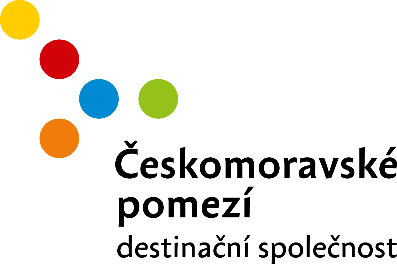 27. května 2019Cyklobusy vyjíždí už v sobotu 1. června!Všechny linky cyklobusů, které propojují turisticky atraktivní místa Českomoravského pomezí i okolních regionů, budou letos v provozu už od 1. června. Cyklisté i pěší turisté budou nově moci jejich služeb využívat po celé čtyři měsíce, tedy až do 29. září. Turistické autobusy uzpůsobené pro převoz kol budou opět jezdit každou sobotu a neděli i o státních svátcích.Vydejte se také na výlet a nechte se cyklobusem přiblížit k oblíbeným místům Českomoravského pomezí i zajímavým cílům v okolí. Celkem pět turistických autobusů vás zaveze nejen k atraktivitám historických měst Litomyšl, Polička, Moravská Třebová, Svitavy a Vysoké Mýto, ale i na řadu dalších zajímavých míst. Patří k nim zámek v Nových Hradech, Toulovcovy maštale, Muzeum dýmek v Proseči, rozhledna Terezka, Hřebečské důlní stezky či rozhledna na Kozlovském kopci. Vydat se můžete také mimo region Českomoravského pomezí a nechat se cyklobusem zavézt třeba na Dolní Moravu, do Čenkovic, na Šerlich, do Žďárských vrchů nebo k Sečské přehradě.Růžová linka 680017 (1. června – 29. září)Moravská Třebová – Svitavy – Polička – Proseč – Nové Hrady – Litomyšl – Česká Třebová – Ústí nad Orlicí – Choceň – Vysoké MýtoLinka propojující historická města Českomoravského pomezí zajíždí také do Toulovcových maštalí, k Hřebečským důlním stezkám, zámku v Nových Hradech, několika rozhlednám i cyklostezkám na Orlickoústecku.Modrá linka 680018 (1. června – 29. září)Polička – Svitavy – Moravská Třebová – Štíty – Králíky – Dolní MoravaTato linka zaveze do oblasti Orlických hor a Králického Sněžníku pěší turisty i cyklisty z Poličska, Svitavska a Moravskotřebovska. Cestující přiblíží také k Hřebečským důlním stezkám nebo mladějovské úzkokolejce.Zelená linka 650555 (1. června – 29. září)Pardubice – Chrudim – Seč – Hlinsko – Proseč – Litomyšl – Polička – Svratka – Seč – PardubiceLinka umožní objevovat krásy Českomoravského pomezí také turistům z Pardubicka, Chrudimska či Hlinecka. Zajíždí do oblasti Toulovcových maštalí, Litomyšle či Nových Hradů a po poledni také do Žďárských vrchů (např. Telecí, Lucký vrch, Svratka či Svratouch) a k Sečské přehradě.Červená linka 680948 (1. června – 29. září)Litomyšl – Ústí nad Orlicí – Česká Třebová – Lanškroun – Čenkovice – Králíky – Dolní MoravaTato linka vyjíždí z Litomyšle a míří až do oblasti Orlických hor a Králického Sněžníku.Oranžová linka 700949 (1. června – 29. září)Litomyšl – Vysoké Mýto – Choceň – Žamberk – Deštné v Orlických horách, ŠerlichLinka míří z Litomyšle přes Vysoké Mýto do Orlických hor s konečnou zastávkou u Masarykovy chaty na Šerlichu.Na linkách platí tarif IREDO, který nabízí výrazné slevy dětem a osobám ZTP. Pro cestu cyklobusem je možné využít také zvýhodněné rodinné, síťové a časové jízdenky nebo slevy pro studenty a seniory. Podrobné informace o provozu cyklobusů jsou uvedeny na portálu www.ceskomoravskepomezi.cz. Letáky s  jízdními řády, mapkou a tipy na výlet jsou k dispozici v informačních centrech a na řadě dalších míst Českomoravského pomezí.I letošní provoz cyklobusů je realizován díky spolupráci měst Litomyšl, Moravská Třebová, Polička, Svitavy a Vysoké Mýto, destinační společnosti Českomoravské pomezí a Pardubického kraje. Přejeme vám šťastnou cestu plnou nezapomenutelných zážitků!Jiří Zámečník,marketingový manažer